                                    PLANNING BOARD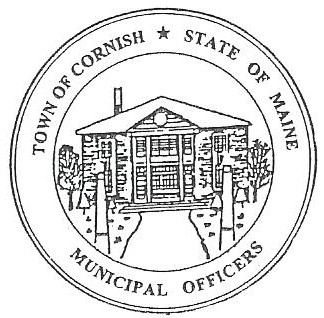                                                  17 Maple Street                                            Cornish, Maine 04020Telephone: 207.625.4324     Fax: 207.625.4416     E-mail: planningboard@cornishme.comMonday, August 5, 2019BUSINESS MEETING MINUTESCall to OrderChairwoman Jessica Larson called the meeting to order at 6:32 p.m. Present: Jessica Larson, Eve Bergstrom, Erica Craig, Angel Eastman, Ken Hall, Nancy Perkins, Sandra Watts, Code Enforcement Officer Wes Sunderland, Recorder Desirae Bachelder. Guests Present: Susan Robertshaw, Diane Mains, Stephanie Smith, Diann Perkins, New Business:Approve minutes from the December 3, 2018 business meeting, Erica Craig made a motion to approve the minutes from December 3, 2018 as presented.  It was seconded by Angel Eastman.  Motion carried with all in favor. Approve minutes May 20, 2019 workshop meetingEve Bergstrom made a motion to approve the minutes from May 20, 2019 as presented.  It was seconded by Jess Larson.  Motion carried with all in favor.  Correspondence Signs The sign at Stoneridge Plaza is flashing again.  There are new occupants at the building which may be the reason.  Maine DOT (Department of Transportation can be contacted if this continues to be an issue, but it is under CEO jurisdiction.  MMA WorkshopMaine Municipal Association (MMA) has scheduled a workshop to discuss the Legal Update on Recreational Marijuana.  This workshop is on August 21, 2019 in Saco, Jess Angel and Nancy are attending this meeting.  Dan Vaillancourt – Deck in Historic District The applicant was not present at tonight’s meeting; therefore this agenda item was not discussed.  Susan Robertshaw – Air B&B – 18 Bridge St – U03-020 – Pre-applicationMs. Robertshaw is the new owner of 18 Bridge Street.  This building is a three unit apartment and is grandfathered from the new subdivision laws.  Ms. Robertshaw would like to convert one of the apartments into an Air B&B.  Angel Eastman read aloud the definition of a Bed and Breakfast: Any dwelling with no more than three (3) individual guest rooms, in which transient lodging or boarding and lodging are provided and offered to the public for compensation for less than one week. This dwelling shall also be the full-time, permanent residence of its owner. There shall be no provisions for cooking in any individual guest room.  An Air B&B does not fall under Planning Board jurisdiction, a Conditional Use Permit is not required.    Ken Hall made a motion that Ms. Robertshaw is all set to move forward because Air B & B’s do not fall under the jurisdiction of the Planning Board.  It was seconded by Angel Eastman.  Motion carried with all in favor. It was determined that this building is not on the list of historic buildings and the Board directed Ms. Robertshaw to the Historical Society for more information on the property.  Diana Mains – Holistic Healing Center – 172 Main St – U06-007-1 – Pre-applicationMs. Mains will be located in the Cornish Place Plaza owned by Robert Cindy Libby, where Nicky’s Hair Salon used to be.  Jess explained that Ms. Mains will need to register her business with the Town.  Jess asked Desirae to look for the “blanket” Conditional Use Permit Letter.  Desirae read aloud the previous letter addressed to Country Home, Stoneridge Plaza, concerning the “blanket” Conditional Use Permit.  Eve Bergstrom made a motion to send the “blanket” Conditional use Permit Letter to Robert Libby owner of Cornish Place Plaza.  It was seconded by Ken Hall.  Motion carried with all in favor. Mike Jordan – Jordan Harvesting – 688 S. Hiram Rd – U01-006The applicant was not present at tonight’s meeting.  Nancy Perkins asked Jess if Mr. Jordan will be approaching Saco River Corridor Commission before he comes before the Board.  Jess clarified that Mr. Jordan only wants to move his office; the Humphreys are in the Recourse Protection.   MiscellaneousJess handed out a copy of the Planning Board Bylaws to the Board.  If Abby Sherwin does not attend the next workshop meeting on August 19, 2019 Jess would like to Board to discuss the Bylaws.  Jess Larson informed the Board that Diane Harrington has updated the list of properties in Tree Growth.  If a Conditional Use Permit comes before the Planning Board with property in tree growth that property will need to be removed from tree growth and the applicant will need to pay a tree growth penalty.  Jess Larson updated the Board on the budget; so far the Board has expended $2,445.02 of the $6,000.00 appropriated.  Of the $7,000.00 SMPDC Budget, $3,420.18 has been expended for the revisions of the ordinances.  The Board discussed the elevation of a building.  Elevations:  (Exterior elevation of a structure) a drawing or design that represents a structure as being projected geometrically on a vertical plane parallel to one of its sides.  Nancy suggested running this definition by MMA for their view on if this can be challenged. Adjournment:Ken Hall made a motion to adjourn the business meeting at 7:20 p.m.  It was seconded by Angel Eastman.  Motion carried with all in favor. Respectfully Submitted, 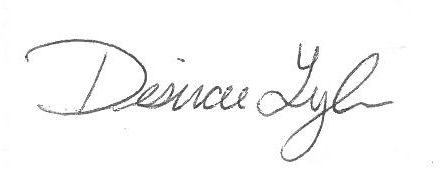 Desirae LyleCPB Secretary 